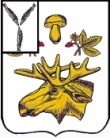 СОБРАНИЕБазарно-Карабулакского муниципального районаСаратовской областиРЕШЕНИЕ       «29 »  октября   2015 г.                                                                                            №  36О проведении  публичных слушанийо внесении изменений и дополнений в Устав Базарно-Карабулакского муниципального районаСаратовской областиВ целях реализации прав граждан, их объединений, юридических лиц на участие в обсуждении и принятии решений по вопросам местного значения, затрагивающим интересы жителей Базарно-Карабулакского муниципального  района или оказывающим воздействие на территорию их проживания, руководствуясь Положением «О публичных слушаниях на территории Базарно-Карабулакского муниципального района»,  статьей 10 Устава Базарно-Карабулакского муниципального района,  Собрание  Базарно-Карабулакского муниципального района Саратовской области РЕШИЛО:1. Вынести проект решения «О внесении изменений и дополнений в Устав Базарно-Карабулакского муниципального района Саратовской области» на публичные слушания. 2.Установить дату публичных слушаний 20.11.2015 год в 11.00  часов в здании администрации Базарно-Карабулакского муниципального района (Саратовская область, р.п. Базарный Карабулак ул. Ленина, 126в,  зал заседаний).3. Для организации и проведения публичных слушаний назначить комиссию   в составе:Председатель комиссии:Чумбаев Олег Александрович    -   Глава администрации Базарно-Карабулакского                                                            муниципального районаСекретарь комиссии:Митюрева Екатерина Геннадьевна -  и.о. начальника юридического отдела администрации                                                               Базарно-Карабулакского муниципального районаЧлен  комиссии:Романова Наталья Васильевна      -   начальник отдела по работе с обращениями граждан                                                              администрации  Базарно-Карабулакского                                                              муниципального района4. Замечания и предложения в письменной форме  представляются  в администрацию Базарно-Карабулакского муниципального района  по адресу: Саратовская область, р.п. Базарный Карабулак, ул. Ленина, д. 126в, кабинет № 8,  ежедневно с 8.00 до 17.00 часов, кроме выходных и праздничных дней, в срок до  18.11.2015 года.5. Настоящее решение подлежит официальному опубликованию.	6. Контроль за исполнением настоящего решения возложить на заместителя главы муниципального района Климова А.И.               Глава муниципального района                                                                        Л.П. Комарова                                                                                                                                                                                                                                                                                                                                                                               